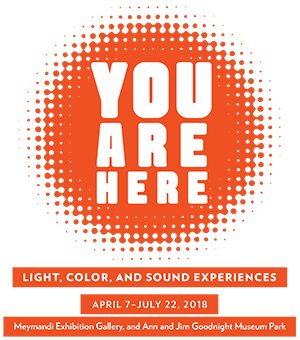 #14 Soo Sunny Park:  Photo-Kinetic GridAudio Description Script by Fred Brack“Photo-Kinetic Grid,” by South Korean artist Soo Sunny Park, is arguably the most elaborate exhibit in the series.  The artist’s career has focused on the ephemeral qualities of light which she tries to capture or manufacture within an architectural space.  Her approach is to fill the openings in chain link fence with pieces of Plexiglas.  Some pieces of Plexiglas are clear; some are colored; and some have a circle cut out of the center.  The fence is then bent into curving, wavy shapes, and hung from the ceiling or attached to the wall.  When light is projected into the exhibit from multiple sources high above, colors and shapes morph due to refraction and reflection onto the gallery walls, floor, and ceiling … and everyone standing in the exhibition space!The resulting images vary considerably in size, clarity, color, and shape.  Some are as big as your hands, while others are just a dot of light.  Some morph together as if smeared, while others are clear.When looked at as a whole, the room looks a den of crystals growing from the walls and ceiling.Be careful as you walk through this exhibit, as some of the pieces hang low, and you could bump into them.  Please refrain from touching the fencing.